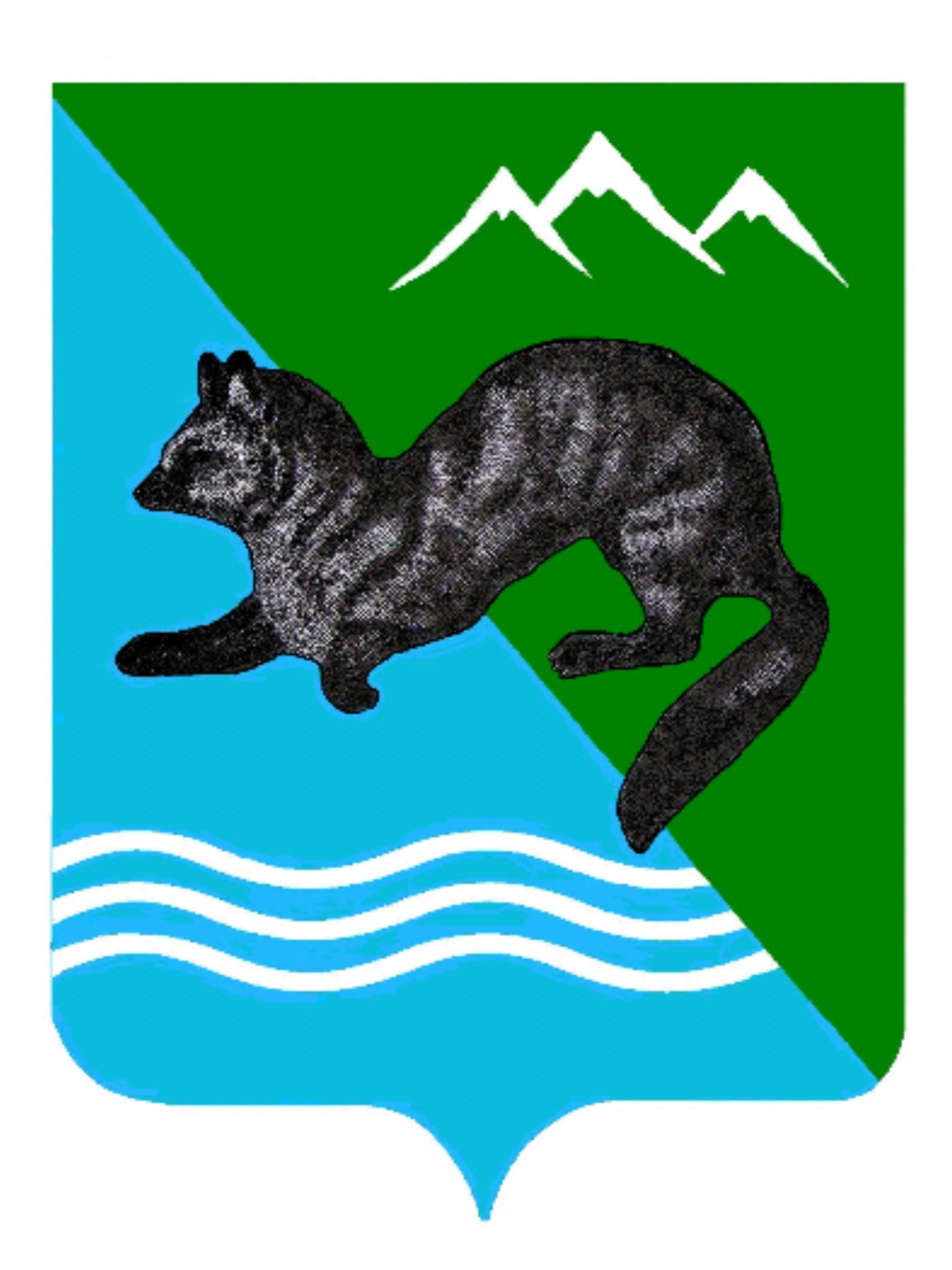                                ПОСТАНОВЛЕНИЕ        АДМИНИСТРАЦИИ  СОБОЛЕВСКОГО   МУНИЦИПАЛЬНОГО  РАЙОНА КАМЧАТСКОГО  КРАЯ 25 августа  2016           	       с. Соболево                                      №167В целях активизации инвестиционной деятельности, повышения инвестиционной привлекательности, создания благоприятных условий для ведения предпринимательской и инвестиционной деятельности в Соболевском муниципальном районе,АДМИНИСТРАЦИЯ ПОСТАНОВЛЯЕТ:1. Утвердить Положение по сопровождению инвестиционных проектов по принципу «одного окна» согласно приложению.2. Управлению делами администрации Соболевского муниципального района опубликовать настоящее постановление в средствах массовой информации и разместить на официальном сайте Соболевского муниципального района www.sobolevomr.ru.3. Настоящее постановление вступает в силу после дня его официального опубликования.4. Контроль исполнения настоящего постановления оставляю за собой.Глава Соболевскогомуниципального района			                         	       В.И. КуркинПриложениек постановлению администрацииСоболевского муниципального районаот 25.08.2016 № 167Положениепо сопровождению инвестиционных проектовпо принципу «одного окна»1. Общие положения1.1. Настоящее Положение по сопровождению инвестиционных проектов по принципу «одного окна» (далее – Положение) разработано в целях активизации процесса привлечения инвестиций в экономику Соболевского муниципального района, создания благоприятных условий для инвесторов, путем оказания информационно-консультационного и организационного содействия.1.2. Положение направлено на унификацию процедуры взаимодействия между органами местного самоуправления Соболевского муниципального района и инвесторами по снижению административных барьеров при реализации инвестиционных проектов на территории Соболевского муниципального района.1.3. Настоящее Положение разработано с целью реализации пунктов 5, 6 Перечня Поручений Президента Российской Федерации по итогам заседания Государственного совета Российской Федерации от 27.12.2012 № Пр-144 ГС,  распоряжения Правительства Камчатского края от 07.10.2013 № 473-РП «Об утверждении Инвестиционной стратегии Камчатского края до 2020 года», распоряжения администрации Соболевского муниципального района от 24.03.2014 № 114-р «Об утверждении «Дорожной карты» Соболевского муниципального района Камчатского края по реализации Инвестиционной стратегии Камчатского края до 2020 года».1.4. Для достижения целей настоящего Положения используются следующие основные понятия:- инвестор – субъект инвестиционной деятельности, осуществляющий вложение собственных, заемных или привлеченных средств в форме инвестиций и обеспечивающий их целевое использование;- инвестиции - денежные средства, ценные бумаги, иное имущество, в том числе имущественные права, иные права, имеющие денежную оценку, вкладываемые в объекты предпринимательской и (или) иной деятельности в целях получения прибыли и (или) достижения иного полезного эффекта;- уполномоченный орган – структурное подразделение администрации Соболевского муниципального района по сопровождению инвестиционного проекта по принципу «одного окна»;- сопровождение инвестиционного проекта по принципу «одного окна» - оказание информационно-консультационного и организационного содействия инвестору по вопросам, связанным с реализацией инвестиционного проекта на территории Соболевского муниципального района в соответствии с действующим законодательством Российской Федерации и нормативными правовыми актами Соболевского муниципального района;- инвестиционная площадка – земельный участок, потенциально являющийся местом реализации инвестиционного проекта;- инвестиционный проект - обоснование экономической целесообразности, объема и сроков осуществления капитальных вложений, в том числе необходимая проектная документация, разработанная в соответствии с законодательством Российской Федерации, а также описание практических действий по осуществлению инвестиций (бизнес-план);- инвестиционный совет - коллегиальный совещательный орган по вопросам привлечения инвестиций в экономику Соболевского муниципального района.1.4. В соответствии с настоящим Положением сопровождаются инвестиционные проекты, реализуемые и (или) планируемые к реализации на территории Соболевского муниципального района.2. Формы сопровождения инвестиционных проектов по принципу «одного окна»2.1. В целях осуществления уполномоченным органом работы с инвесторами в рамках процедуры сопровождения инвестиционных проектов по принципу «одного окна», предусмотрены следующие формы сопровождения:информационно-консультационное сопровождение инвестиционного проекта;организационное сопровождение инвестиционного проекта.2.2. 	Информационно-консультационное 	сопровождение инвестиционного проекта включает подготовку предложений и предоставление инвесторам информации на безвозмездной основе:по имеющимся на территории Соболевского муниципального района инвестиционным площадкам для реализации инвестиционного проекта;по имеющимся на территории Соболевского муниципального района инвестиционным предложениям;по вопросам социально-экономического положения Соболевского муниципального района;по иным вопросам, относящимся к инвестиционной деятельности Соболевского муниципального района.2.3. Организационное сопровождение инвестиционных проектов включает:организацию взаимодействия между инвестором и уполномоченным органом администрации Соболевского муниципального района по вопросам проведения подготовительных и разрешительных процедур в ходе подготовки и реализации инвестиционного проекта;организацию переговоров, встреч, совещаний, консультаций, направленных на решение вопросов, возникающих в процессе реализации инвестиционного проекта;организацию и подготовку к рассмотрению инвестиционных проектов на Инвестиционном совете, планируемых к реализации и (или) реализуемых на территории Соболевского муниципального района;   осуществление мер содействия в прохождении инвестором установленных действующим законодательством Российской Федерации и нормативными правовыми актами процедур и согласований, разрешений, необходимых для реализации инвестиционного проекта.3. Порядок и сроки рассмотрения заявки инвестора3.1. Основанием для начала сопровождения инвестиционного проекта является проведение первичных переговоров с инвестором или его письменное обращение, поступившее в уполномоченный орган (Комитет по экономике, ТЭК, ЖКХ и управлению муниципальным имуществом администрации Соболевского района, 684200, Камчатский край, с.Соболево, ул.Советская, д.23, кабинет 3, телефоны: (415-36) 3-24-62, e-mail: srmo@rambler.ru). Письменное обращение может быть направлено инвестором, как в электронном виде, так и на бумажном носителе.3.2. Для оперативного решения возникающих в процессе инвестиционной деятельности вопросов, письменное обращение инвестора составляется по форме согласно приложению к настоящему Положению. К письменному обращению прилагается копия инвестиционного проекта. Форма размещена на официальном сайте администрации Соболевского муниципального района в разделе «Инвестиции»  http://sobolevomr.ru/3.3. Информация по итогам первичных переговоров с инвестором или его обращение, подлежит обязательному направлению в уполномоченный орган в течение 3 рабочих дней.3.4. Руководитель уполномоченного органа рассматривает поступившее обращение и назначает куратора и (или) ответственного исполнителя по сопровождению инвестиционного проекта.  3.5. Ответственный исполнитель уполномоченного органа в течение 5 рабочих дней с момента получения обращения в работу осуществляет следующие действия:– уведомляет инвестора о получении его обращения;– сообщает свои контактные данные;– информирует инвестора о возможных формах муниципальной поддержки инвестиционной деятельности в Соболевском муниципальном районе, о перечне необходимых для этого документов;– определяет дату личной встречи с инвестором;– составляет письменный ответ на обращение и направляет по адресу (электронному адресу), указанному в письменном обращении инвестора составленного по форме согласно приложению к настоящему Положению.3.6. В зависимости от характера запрашиваемой практической помощи уполномоченный орган совместно с куратором (ответственным исполнителем) и другими заинтересованными структурами в течение 14 рабочих дней, с момента получения от инвестора заполненной заявки на размещение производства готовит предложение по размещению проекта на инвестиционной площадке, удовлетворяющей запросы инвестора.3.7. По решению администрации Соболевского муниципального района уполномоченный орган инициирует проведение заседания Инвестиционного совета Соболевского муниципального района с приглашением инвестора для презентации проекта. Порядок работы Инвестиционного совета устанавливается Положением об Инвестиционном совете. Итоговый протокол заседания Инвестиционного совета направляется инвестору уполномоченным органом не позднее 5 рабочих дней после даты его проведения.3.8. Ответственность за достоверность сведений, представляемых в уполномоченный орган, несет инвестор.3.9. Сопровождение инвестиционного проекта осуществляется в период, начиная с даты обращения инвестора в уполномоченный орган, оказывающий информационно-консультационное и организационное содействие инвесторам и до окончания срока окупаемости инвестиционного проекта.  3.10. Контроль за реализацией сроков, установленных настоящим Положением, осуществляет уполномоченный орган.Приложениек Положению по сопровождению инвестиционных проектов по принципу «одного окна», утвержденному постановлением администрации Соболевского муниципального района Форма обращения(оформляется на фирменном бланке инвестора (при наличии)_____________________________________________________________________________________________Наименование и адрес органа, оказывающего информационно-консультационное и организационное содействие инвесторам__________________________________________________________________(полное наименование инвестора)просит оказать содействие по реализации на территории Соболевского муниципального района инвестиционного проекта __________________________________________________________________(название инвестиционного проекта)1. Основная информация об инвесторе:Наименование инвестора:___________________________________________                                                               (полное наименование инвестора)основной вид деятельности инвестора: _______________________________реквизиты инвестора: ______________________________________________(юридический и фактический адрес, ИНН, ОГРН, КПП, телефон/факс,              	адрес электронной почты)ФИО и должность руководителя: _______________________________________________________________________________________________________2. Основная информация о реализуемом и (или) планируемом к реализации инвестиционном проекте:полное наименование инвестиционного проекта: __________________________________________________________________отрасль, в которой реализуется инвестиционный проект: __________________________________________________________________краткая характеристика инвестиционного проекта (содержание, планируемые результаты)муниципальное образование, на территории которого планируется реализация инвестиционного проекта:_________________________________год начала реализации инвестиционного проекта: __________________________________________________________________год окончания реализации инвестиционного проекта: __________________________________________________________________срок окупаемости инвестиционного проекта: __________________________________________________________________объем инвестиций по инвестиционному проекту (млн. рублей): __________________________________________________________________необходимость в специальной профессиональной подготовке специалистов под потребности инвестиционного проекта __________________________________________________________________количество новых рабочих мест/средняя заработная плата (тыс. рублей):_________________________________________________________________формы государственной поддержки, о которых необходима информация:_________________________________________________________________потребность в энергоресурсах и инфраструктуре:_______________________3. Контактные данные лица инвестора, ответственного за взаимодействие с уполномоченным органом администрации Соболевского муниципального района при рассмотрении и сопровождении инвестиционного проекта: __________________________________________________________________(ФИО, должность, контактный телефон/факс, адрес электронной почты, адрес местонахождения)4. Инвестор (заявитель) подтверждает:	всю информация, содержащаяся в обращении и прилагаемых к ней документах, является достоверной;	инвестор (заявитель) не находится в стадии реорганизации, ликвидации или банкротства, а также не ограничен иным образом соответствии с действующим законодательством.Инвестор (заявитель) не возражает против доступа к указанной в обращении информации всех лиц, участвующих в экспертизе и оценке обращения и приложенных к нему документов, в том числе бизнес-плана.4. Перечень прилагаемых к обращению документов с указанием количества страниц:приложение бизнес-плана является обязательным.Должность руководителя инвестора (заявителя) 					                   _____________________________ (ФИО)(подпись)Об утверждении Положения по сопровождению инвестиционных проектов по принципу «одного окна» 